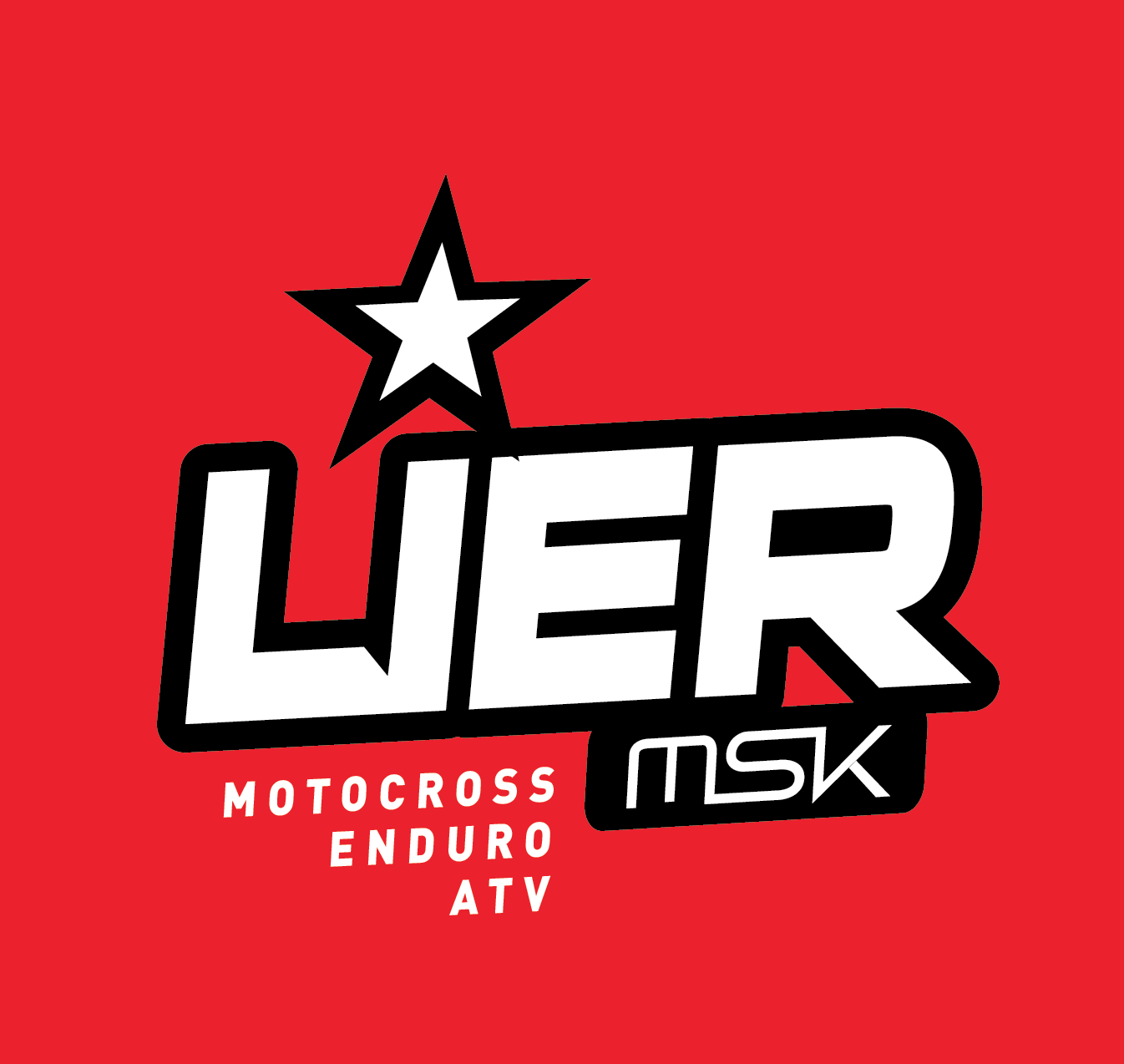 Lier MotorsportklubbForslag til medlemskontingent 2021Tid:	Tirsdag 3/12- 2019Sted:		StyremøteDeltagere fra styret:	Ronny Eriksen, Amund Isene, Kristin Skjølaas, Rita Jonassen, John-Are Forsland
Espen IversenForfall:	                   	Harald Pettersen
Sakliste:Forslag til medlemskontingent 2021Referat forslag
John-Are Forsland							Ronny EriksenSak nr.BeskrivelseForslag til medlemskontingentStyret foreslår at medlemskontingenten økes til henholdsvis Barn 450 Kr, Junior 550 Kr og voksen 650 Kr.Dette for å møte økte kostnader til NMF.